Private Label, или на чем конкретно зарабатывают на AMAZON //   Маркетинг и реклама. - 2016. - № 11/12 - C. 20 - 30 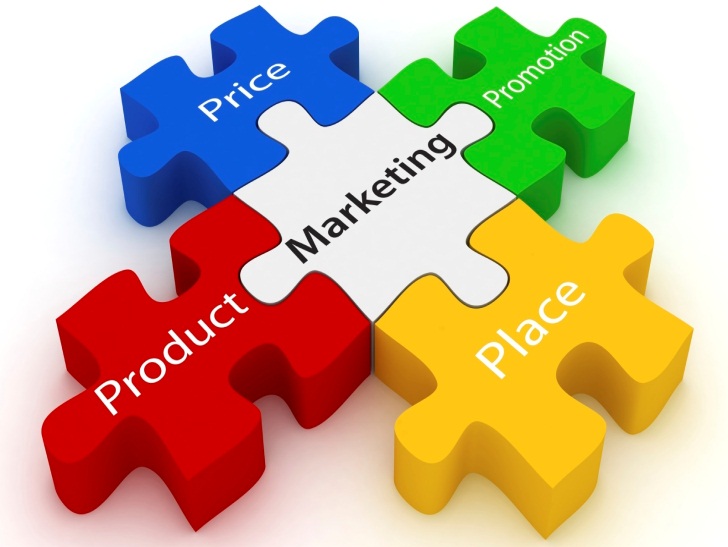 Балабанова, Л. В. Маркетинг підприємства : навчальний посібник для студентів вищ. навч. закл./Л. В. Балабанова, В. В. Холод, І. В. Балабанова ; - К. : ЦУЛ,2012. - 612 - 205,00 грн.Банковское дело: стратегическое руководство/Под ред. В. Платонова, М. Хиггинса - - 432с. Берзина, Светлана Экологическая сертификация и маркировка как инструмент "зеленого" маркетинга/Светлана Берзина // Маркетинг и реклама. - 2016. - № 11/12 - С.32 - 34 Биков, О. М. Особливості взаємодії транснаціональних корпорацій та реального сектора національних економік країн БРІКС/О. М. Биков // Збірник наукових праць Черкаського державного технологічного університету : Серія: Економічні науки. - Випуск 31 : у 2-х частинах. - Ч. ІІ. - Том 1 - С. 111 – 117Божидарнік Т. В. Міжнародний туризм : навчальний посібник для студ. вищ. навч. закл./Т. В. Божидарнік, Н. В. Божидарнік, Л. В. Савош [та ін.] - Київ : Центр учбової літератури,2012. - 308 с. - 168,00 грн.Бохан, Аліна Екологічна дипломатія: компроміси міжнародної торгівлі/Аліна Бохан // Зовнішня торгівля: економіка, фінанси, право. Серія: Економічні науки. : науковий журнал. - 2016. - № 4 - С. 33 - 43 Вачевський, М. В. Промисловий маркетинг. Основи теорії і практики : Навч. посібник для студ. внзів/М. В. Вачевський, В. Г. Скотний, О. М. Вачевський - - 256 Верба, В. А. Проектний аналіз : підручник для студ. економіч. спец./В. А. Верба, О. А. Загородніх - Київ : КНЕУ,2000. - 322 с. - 13,00 грнГармідер, Л. Д. Підходи щодо оцінки ефективності маркетингової діяльності на підприємствах сфери послуг/Л. Д. Гармідер // Науковий вісник Полтавського університету економіки і торгівлі. - 2016. - № 3 - С.177 – 181Глєбов, Є. М. Формування маркетингової стратегії у сфері інвестиційного розвитку промисловості регіону/Є. М. Глєбов // Збірник наукових праць Черкаського державного технологічного університету : Серія: Економічні науки. - Випуск 17 - С. 176 - 178 Горідчіна, М. В. Корпоративні фінанси /зарубіжний досвід і втчизняна практика/ : Навчальний посібник - - 232с.Григор, М. К. Інтернет-технології та їх вплив на маркетингову діяльність підприємства/М. К. Григор, Б. І. Рутенко // Збірник наукових праць Черкаського державного технологічного університету : Серія: Економічні науки. - Випуск 27 : у 3-х частинах. - Ч. ІІІ - С. 121 – 125Григор, М. К. Проблемні питання організації ефективної роботи відділу маркетингу/М. К. Григор // Збірник наукових праць Черкаського державного технологічного університету : Серія: Економічні науки. - Випуск 3 - С. 103 – 106Гэммон, Дж. Покупка и продажа в малом бизнесе : Пер. с анг./Под ред. Л. Н. Павловой - - 229с.Даскалу, Сергей Достоверность результатов исследований/Сергей Даскалу // Маркетинговые исследования в Украине : украинский научно-практический журнал. - 2016. - № 6 - С. 26 - 29 Девять ошибок маркетинга, которые могут вам стоить больших денег // Маркетинг и реклама. - 2016. - № 11/12 - С. 50 – 55Дейнега, І. О. Регіональні особливості формування комплексу маркетингу сільського зеленого туризму/І. О. Дейнега, Л. М. Акімова, О. А. Кратт // Актуальні проблеми економіки : науково-економічний журнал. - 2016. - № 9 - С. 184 – 194Джордж, Де Р. Т. Деловая этика : В 2-х томах/Пер. с англ. Р. И. Столпера –Дмитренко, Наталья Проблема маркетинговых коммуникаций бренда лежит в нескольких плоскостях/Наталья Дмитренко // Маркетинг и реклама. - 2016. - № 5 - С. 32 - 33 Довгань, Л. Є. Стратегічне управління : навчальний посібник для студентів вищих навчальних закладів/Л. Є. Довгань, Ю. В. Каракай, Л. П. Артеменко ; - К. : ЦУЛ,2009. - 440 Дослідження сутнісних характеристик українського студента // Маркетинговые исследования в Украине : украинский научно-практический журнал. - 2016. - № 4 - С. 48 - 51 Дражниця, С. А. Електронна комерція : навчальний посібник/С. А. Дражниця - Львів : Новий Світ-2000,2015. - 182 с. - 80,00 грн. Дражниця, С. А. Електронна комерція : навчальний посібник/С. А. Дражниця - Львів : Новий Світ-2000,2013. - 182 с. - 60,00 грн.Дудар, Тарас Маркетинг відносин в системі агробізнесу у контексті викликів євроінтеграційних процесів/Тарас Дудар // Вісник Тернопільського національного економічного університету : науковий журнал. - 2016. - № 1 - С. 22 - 34 Дячун Олена Продаж у системі маркетингу: природа, функції та види/Дячун Олена // Вісник Тернопільського національного економічного університету : науковий журнал. - 2016. - № 3 - С.106-113 Євсейцева, О. С. Сучасні методики прогнозування кон'юктури ринку та їх використання при проведенні маркетингових досліджень/О. С. Євсейцева, Д. В. Новіков // Економіка та держава : міжнародний науково-практичний журнал. - 2016. - № 5 - С. 97 - 100 Загальні технології харчових виробництв : підручник для студентів вищих навчальних закладів/А. І. Українець, М. М. Калакура, Л. Ф. Романенко [та ін.] ; за наук. ред. М. М. Калакури та Л. Ф. Романенко - Київ : Університет "Україна",2010. - 814 с. - 240,00 грн. Загной, М. О. Основи економічних знань : навчальний посібник/М. О. Загной - Київ : [б. в.],2014. - 335 с. - 80,00 грн.Замула, І. В. Аналіз рентабельності екологічної чистоти продукції при маркетинговому дослідженні/І. В. Замула // Актуальні проблеми економіки : науково-економічний журнал. - 2016. - № 8 - С. 317 – 322Запольський, А. К. Основи екології : підручник для студ. техніко-технологічних спец. вищ. навч. закл./А. К. Запольський, А. І. Салюк ; за ред. К. М. Ситника - Київ : Вища школа,2004. - 382 с. - 30,00 грн.Зозульов, О. В. Процесно-технологічний підхід до формування маркетингової моделі товару/О. В. Зозульов, Т. О. Царьова // Маркетинг и реклама. - 2017. - № 1 - С.58 - 65 Зозульов, О. В. Теоретично-методологічні засади формування міжнародних маркетингових стратегій на ринку електронної комерції в умовах глобалізації/О. В. Зозульов, С. О. Федько // Маркетинг и реклама. - 2016. - № 7/8 - С. 53 - 59 Ильясов, Ф. Н. Репрезентативность результатов опроса в маркетинговом исследовании/Ф. Н. Ильясов // Маркетинговые исследования в Украине : украинский научно-практический журнал. - 2016. - № 5 - С. 48 - 53 Іванов, Ю. Б. Вступ до бізнесу/Іванов Ю. Б., Кравченко Ю. І., Хеменко М. М. - - 252с. Іванова, В. В. Планування діяльності підприємства : навчальний посібник для студентів вищих навчальних закладів/В. В. Іванова - К. : ЦУЛ,2006. - 472 Іванова, В. В. Планування діяльності підприємства : навчальний посібник для студентів внзів/В. В. Іванова - К. : ЦУЛ,2006. - 472 Ільченко, Т. В. До питання маркетингового забезпечення планування збуту продукції підприємства/Т. В. Ільченко // Економіка та держава : міжнародний науково-практичний журнал. - 2016. - № 4 - С. 57 - 60 Как повысить точность А/В-тестирования с помощью правильной постановки цели? // Маркетинговые исследования в Украине : украинский научно-практический журнал. - 2016. - № 3 - С. 32 – 34Как расчитать ROI рекламных кампаний в социальных сетях // Маркетинг и реклама. - 2016. - № 9 - С. 34 - 37 Карась Олена Бенчмаркінг - інструмент розвитку конкурентних переваг/Карась Олена // Журнал європейської економіки. - 2016. - № 4 - С.468 - 475 Кльоба, Л. Г. Маркетинговий підхід до вдосконалення управління банківською кредитною діяльністю/Л. Г. Кльоба // Економіка та держава : міжнародний науково-практичний журнал. - 2016. - № 5 - С. 77 - 81 Коваленко, В. В. Маркетинг : навчальний посібник для студ. екон. спец. вищ. навч. закл./В. В. Коваленко, С. О. Тридід, Ж. І. Торяник - Львів : Новий Світ-2000,2011. - 266 с. - 45,00 грн. Ковальчук, С. В. Фінанси : навчальний посібник/С. В. Ковальчук, І. В. Форкун - Львів : Новий Світ-2000,2016. - 568 с. - 120,00 грн.Ковальчук, С. В. Фінанси : навчальний посібник/С. В. Ковальчук, І. В. Форкун - Львів : Новий Світ-2000,2016. - 568 с. - 120,00 грн.Ковальчук, С. В. Фінанси : навчальний посібник/С. В. Ковальчук, І. В. Форкун - Львів : Новий Світ-2000,2006. - 568 с. - 48,00 грн.Колодич, О. В. Територіальний маркетинг як основа розвитку соціального комплексу міста/О. В. Колодич, Andrzej Limansky // Збірник наукових праць Черкаського державного технологічного університету : Серія: Економічні науки. - Випуск 15 - С. 288 - 290 Коломицева, О. Еколого-економічне управління регіоном з використанням інструментів екологічного маркетингу/О. Коломицева // Збірник наукових праць Черкаського державного технологічного університету : Серія: Економічні науки. - Випуск 38. - Ч. ІІ - С. 44 - 50 Коломыцева, Елена Инициатива по установлению компетенций должна исходить от работодателей/Елена Коломыцева // Маркетинг и реклама. - 2016. - № 6 - С. 18 - 20 компании более успешны не только в выстраивании торговых отношений, но и привлечении средств китайских инвесторов в экономику Украины/Михаил Дикаленко, Евгений Захаров // Бизнес. - 2016. - №29-30 - С. 28 – 30Кравчук, Вита Digital-маркетинг: проблемы и перспективы внедрения в бизнес-процессы/Вита Кравчук // Маркетинг и реклама. - 2016. - № 7/8 - С. 40 - 42 Крамченко, Л. І. Статистика ринку товарів і послуг : навчальний посібник для студ. вищ. навч. закл./Л. І. Крамченко - Львів : Новий Світ-2000,2016. - 296 - 80,00 грн. Крамченко, Л. І. Статистика ринку товарів і послуг : навчальний посібник для студентів вищих навчальних закладів/Л. І. Крамченко ; - Л. : Новий Світ-2000,2007. - 296 - 36,00 грн. Крикавський, Є. В. Промислові ланцюги поставок: між ефективністю та відповідальністю/Є. В. Крикавський // Актуальні проблеми економіки : науково-економічний журнал. - 2016. - № 5 - С. 30 - 41 Лега, Ю. Г. Моделювання оптимальних маркетингових стратегій підприємства/Ю. Г. Лега, А. І. Щерба, Д. О. Дербенцев // Збірник наукових праць Черкаського державного технологічного університету : Серія: Економічні науки. - Випуск 19 : у 2-х частинах. - Ч. І - С. 3 – 7Лук'янов, В. О. Маркетинг туристичного бізнесу : навчальний посібник/В. О. Лук'янов, Г. Б. Мунін - Київ : Кондор,2012. - 336 с. - 100,00 грн.Лылык, Ирина Профессиональные стандарты для маркетологов/Ирина Лылык // Маркетинг и реклама. - 2016. - № 6 - С. 22 - 31 Ляшко, Ксения Анализ рынка товаров ежедневного потребления/Ксения Ляшко // Маркетинговые исследования в Украине : украинский научно-практический журнал. - 2016. - № 6 - С.52 - 60 Мальська, М. П. Міжнародний туризм і сфера послуг : підручник/М. П. Мальська, Н. В. Антонюк, Н. М. Ганич - Київ : Знання,2008. - 662 с. - 190,00 грн.Мальська, М. П. Організація та планування діяльності туристичних підприємств: теорія та практика : навчальний посібник/М. П. Мальська, О. Ю. Бордун - Киїі : Центр учбової літератури,2012. - 248 с. - 144,00 грн.Мальська, М. П. Основи туристичного бізнесу : навчальний посібник/Марта Мальська, Володимир Худо, Валерій Цибух - Київ : Центр навчальної літератури,2004. - 272 с. - 54,00 грн.Мальська, М. П. Туристичний бізнес: теорія та практика : навчальний посібник для студ. вищ. навч. закл./М. П. Мальська, В. В. Худо - Київ : Центр учбової літератури,2007. - 424 с. - 65,00 грн. Марусей, Т. В. Впровадження CRM-систем у маркетингову діяльність підприємства/Т. В. Марусей // Економіка та держава : міжнародний науково-практичний журнал. - 2016. - № 6 - С. 87 - 89 Марценюк, Л. В. Маркетингові дослідження щодо визначення обсягів туристичних перевезень залізничним транспортом/Л. В. Марценюк // Економіка та держава : міжнародний науково-практичний журнал. - 2016. - № 12 - С.39 - 46 Машевская, Катерина Клиент правит бизнесом. Крупный и средний бизнес в сфере предоставления услуг пересматривает стратегии коммуникации со своими клиентами, предоставляя им все большую свободу действий/Катерина Машевская // Бизнес. - 2016. - №25-26 - С. 70 - 72 Мещеряков, А. А. Організація діяльності комерційного банку : навчальний посібник/А. А. Мещеряков - К. : ЦУЛ,2007. - 608 Мещеряков, А. А. Організація діяльності комерційного банку : навчальний посібник/А. А. Мещеряков - К. : ЦУЛ,2007. - 608 Міжнародні організації. Кредитно-модульний курс : навчальний посібник для студентів вищих навчальних закладів/за ред. Ю. Г. Козака, В. В. Ковалевського, Н. С. Логвінової ; - К. : ЦУЛ,2011. - 344 - 110,00 грн.Мудрак, Р. П. Маркетинговий аналіз національного ринку молока та молочної продукції/Р. П. Мудрак, Ю. А. Цимбалюк, І. І. Корман // Актуальні проблеми економіки : науково-економічний журнал. - 2016. - № 8 - С. 69 – 84Музиченко-Козловська, О. В. Економічне оцінювання туристичної привабливості території : монографія/О. В. Музиченко-Козловська - Львів : Новий Світ-2000,2012. - 177 с. - 35,00 грн. Наденко, І. Маркетинг у системі соціально-економічного розвитку регіону/І. Наденко // Збірник наукових праць Черкаського державного технологічного університету : Серія: Економічні науки. - Випуск 34 : у 2-х частинах. - Ч. ІІ. - Том 3 - С. 64 - 71 Наденко, І. Сутність та сучасні проблеми регіонального маркетингу/І. Наденко // Збірник наукових праць Черкаського державного технологічного університету : Серія: Економічні науки. - Випуск 35 : у 3-х частинах. - Ч. ІІІ. - Том 2 - С. 59 - 64 Никишкин, В. В. Интегральная оценка юзабилити сайтов: на примере Интернет-магазинов ювелирных изделий/В. В. Никишкин, М. Д. Твердохлебова, Т. А. Воронова // Актуальні проблеми економіки : науково-економічний журнал. - 2016. - № 8 - С. 415 - 420 Омельницька, Зінаїда Відображаємо в обліку послуги маркетингу, дистрибуції та мерчандайзингу/Зінаїда Омельницька // Баланс : газета. - 2016. - 7 серпня (№ 61) - С. 2 – 5Організація і технологія надання послуг : навчальний посібник для студентів вищих навчальних закладів/В. В. Апопій, І. І. Олексин, Н. О. Шутовська, Т. В. Футало ; за ред. В. В. Апопія - К. : Академія,2006. - 312 Пальонна, Т. Вітчизняна модель корпоративного маркетингу/Т. Пальонна // Збірник наукових праць Черкаського державного технологічного університету : Серія: Економічні науки. - Випуск 36 : у 4-х частинах. - Ч. І. - Том 2 - С. 178 - 183 Пальонна, Т. Екологічні аспекти інтернет-маркетингу/Т. Пальонна // Збірник наукових праць Черкаського державного технологічного університету : Серія: Економічні науки. - Випуск 38. - Ч. ІІ - С. 90 - 95 Пирогова, Татьяна Ивент-маркетинг как инструмент бренд-коммуникаций (класика жанра от Red Bull)/Татьяна Пирогова // Маркетинг и реклама. - 2016. - № 5 - С. 60 - 65 Пономаренко, Роман Маркетингові активи у міжнародній діяльності/Роман Пономаренко // Зовнішня торгівля: економіка, фінанси, право. Серія: Економічні науки. : науковий журнал. - 2016. - № 4 - С. 75 - 92 Присяжнюк, Ю. Розвиток зовнішньоторговельних відносин України та країн Європи/Ю. Присяжнюк // Збірник наукових праць Черкаського державного технологічного університету : Серія: Економічні науки. - Випуск 37. - Ч. ІІ - С. 201 – 207Проектний аналіз : навчальний посібник для студ. вищ. навч. закл./В. С. Рижиков, М. М. Яковенко, О. В. Латишева та ін. ; - Київ : Центр учбової літератури,2007. - 384 с.Пудова, Дарья Онлайн - исследования в Украине/Дарья Пудова // Маркетинговые исследования в Украине : украинский научно-практический журнал. - 2016. - № 6 - С.30 - 35 Ривз, Джерими E-MAIL- маркетинг: к вопросу о частоте рассылок/Джерими Ривз // Маркетинг и реклама. - 2016. - № 10 - С. 34 – 38Романенко, Є. О. Процес формування та напрями впровадження маркетингового механізму в систему державного управління/Є. О. Романенко, І. В. Чаплай // Актуальні проблеми економіки : науково-економічний журнал. - 2016. - № 6 - С. 102 - 109 Романенко, Є. О. Система маркетингових комунікацій в механізмах державного управління/Є. О. Романенко, І. В. Чаплай // Актуальні проблеми економіки : науково-економічний журнал. - 2016. - № 4 - С. 69 – 78Ромат Евгений Роль рекламы в реализации маркетинговых технологий/Ромат Евгений // Маркетинг и реклама. - 2017. - № 1 - С.40 – 49Ромат, Евгений Адвергейминг: понятие и основные типы/Евгений Ромат // Маркетинг и реклама. - 2016. - № 10 - С.46 - 52 Ромат, Евгений Адвергейминг: понятие и основные типы/Евгений Ромат // Маркетинг и реклама. - 2016. - № 9 - С. 38 - 46 Ромат, Евгений Бренд-маркетинговые коммуникации: понятие, цели и инструменты/Евгений Ромат // Маркетинг и реклама. - 2016. - № 5 - С. 16 - 23 Ромат, Евгений Ивент маркетинг в системе маркетинговых коммуникаций/Евгений Ромат // Маркетинг и реклама. - 2016. - № 6 - С. 48 - 56 Ромат, Евгений Интегрированные маркетинговые коммуникации в местах продажи/Евгений Ромат // Маркетинг и реклама. - 2016. - № 11/12 - С. 36 - 49 Ромат, Евгений Понятие цифрового (digital) маркетинга и его основные характеристики/Евгений Ромат // Маркетинг и реклама. - 2016. - № 7/8 - С. 21 - 27 Рутинський, М. Й. Зелений туризм/М. Й. Рутинський, Ю. В. Зінько - Київ : Знання,2008. - 271 с. - 50,00 грн. Рябой, Георгий E-Mail - маркетинг в умелых руках - незаменимый канал воспитания лояльных пользователей/Георгий Рябой // Маркетинг и реклама. - 2016. - № 10 - С. 20 - 21 Савич, О. П. Удосконалення маркетингових стратегій автомобільних виробників у сучасних умовах/О. П. Савич // Економіка та держава : міжнародний науково-практичний журнал. - 2016. - № 10 - С. 29 - 33 Семь ошибок, которые допускают даже event-профессионалы // Маркетинг и реклама. - 2016. - № 9 - С. 26 – 29Семь правил эффективного участия в мероприятиях // Маркетинг и реклама. - 2016. - № 9 - С. 30 - 33 Скоробогатова, Н. Є. Удосконалення механізму фінансового співробітництва між Україною та ЄС // Економіка та держава : міжнародний науково-практичний журнал. - 2016. - № 12 - С.72 – 77Снигир, Дмитрий Цифровой аппетит общества растет как в объеме, так и в иерархии потребностей/Дмитрий Снигир // Маркетинг и реклама. - 2016. - № 7/8 - С. 28 – 30Соловьев, Антон Перфоманс-маркетинг: представление, которое работает/Антон Соловьев // Маркетинг и реклама. - 2016. - № 9 - С. 20 - 25 Соснюк, Олег Индустрия исследований осваивает виртуальную реальность/Олег Соснюк // Маркетинговые исследования в Украине : украинский научно-практический журнал. - 2016. - № 4 - С. 28 - 31 Соснюк, Олег От ошибок никто не застрахован, но опыт позволяет их минимизировать/Олег Соснюк // Маркетинговые исследования в Украине : украинский научно-практический журнал. - 2016. - № 3 - С. 22 - 24 Стандарт вищої освіти України. Рівень вищої освіти: Другий (магістерський) рівень вищої освіти // Маркетинг и реклама. - 2016. - № 6 - С. 40 - 47 Стандарт вищої освіти України. Рівень вищої освіти: Перший (бакалаврський) рівень вищої освіти // Маркетинг и реклама. - 2016. - № 6 - С. 32 - 39 Старков, Сергей Ошибки маркетинговых исследований/Сергей Старков // Маркетинговые исследования в Украине : украинский научно-практический журнал. - 2016. - № 5 - С. 36 – 46Степаненко, Н. І. Методи прогнозування в маркетинговій діяльності/Н. І. Степаненко, В. В. Демиденко // Збірник наукових праць Черкаського державного технологічного університету : Серія: Економічні науки. - Випуск 20 - С. 117 - 121 Титарчук, Александр Каждое событие - это "отдельная история"/Александр Титарчук // Маркетинг и реклама. - 2016. - № 9 - С. 18 - 19 Ткачук, С. В. Процес обслуговування як елемент маркетинг-міксу підприємств сфери нематеріального виробництва/С. В. Ткачук, С. А. Стахурська, В. О. Стахурський // Актуальні проблеми економіки : науково-економічний журнал. - 2016. - № 7 - С. 194 - 200 Туболець, К. Г. Особливості розвитку послуг зі збору та розповсюдження інформації про продовольчу продукцію/К. Г. Туболець // Економіка та держава : міжнародний науково-практичний журнал. - 2016. - № 4 - С. 79 - 80 Управління персоналом у туризмі: теорія та практика : навчальний посібник/М. П. Мальська, О. Ю. Бордун, І. З. Жук - Київ : Центр учбової літератури,2013. - 234 с. - 130,00 грн. Федоришин, Ирина Проблема измерений в практике PR/Ирина Федоришин // Маркетинговые исследования в Украине : украинский научно-практический журнал. - 2016. - № 6 - C. 20 – 25Федоришина, Екатерина Маркетинговые тренды 2017: цифровая реальность определяет развитие отрасли/Екатерина Федоришина // Маркетинг и реклама. - 2017. - № 1 - С. 20 – 22Фролов, Дмитрий Исследование отношения людей к видеорекламе/Дмитрий Фролов // Маркетинговые исследования в Украине : украинский научно-практический журнал. - 2016. - № 3 - С. 38 – 43Халда, Н. О. Аналіз соціокультурного середовища міжнародного маркетингу як важлива умова розвитку міжнародної діяльності/Н. О. Халда, В. М. Пасенко // Збірник наукових праць Черкаського державного технологічного університету : Серія: Економічні науки. - Випуск 26 : у 2-х частинах. - Ч. І. - Том 1 - С.203 – 206Цетнар Лариса Аналіз інтеграції маркетингових комунікацій підприємств-виробників/Цетнар Лариса // Вісник Тернопільського національного економічного університету : науковий журнал. - 2016. - № 3 - С.113 – 121Циганкова, Т. М. Міжнародні організації : навчальний посібник - Київ : КНЕУ,2001. - 340 с. - 20,00 грн.Череп, А. В. Стратегічне планування і управління : навчальний посібник/А. В. Череп, А. В. Сучков - Київ : Кондор,2011. - 336 с. - 72,00 грн.Чубукова, О. Ю. Маркетингове дослідження проблем оптимального стану складського господарства підприємства/О. Ю. Чубукова, А. В. Яренко // Актуальні проблеми економіки : науково-економічний журнал. - 2016. - № 8 - С. 180 - 186 Чумаченко, Андрей Главная революция, которую принесла эпоха диджитал, - это поисковый маркетинг/Андрей Чумаченко // Маркетинг и реклама. - 2016. - № 7/8 - С. 32 - 33 Швець, Л. П. Проектний аналіз : навчальний посібник [для студ. екон. спец. вищ. навч. закл.]/Л. П. Швець, О. В. Пилипяк, Н. І. Доберчак - Львів : Новий Світ-2000,2011. - 644 с. - 78,00 грн.Шкурупій О. В. Транснаціональні корпорації : навчальний посібник для студентів вищ. навч. закл./О. В. Шкурупій, В. В. Гончаренко, Т. А. Дейнека [та ін.] ; за ред. О. В. Шкурупій - Київ : ЦУЛ,2014. - 240 с. - 150,00 грн.Шпак, Л. О. Організаційно - економічні основи ефективного управління просуванням товарів/Л. О. Шпак // Збірник наукових праць Черкаського державного технологічного університету : Серія: Економічні науки. - Випуск 13 - С. 269 - 273 Шульга, Наталія Опціонні операції на міжнародних ринках/Наталія Шульга, Ольга Гербст // Зовнішня торгівля: економіка, фінанси, право. Серія: Економічні науки. : науковий журнал. - 2016. - № 3 - С. 5 – 22Юрчак, Александр Стандарт В2В - начинаем!/Александр Юрчак // Маркетинг и реклама. - 2016. - № 9 - С. 47 - 51 Яковлєва, А. О. Використання маркетингових засобів у підвищенні конкурентоспроможності молока і молочної продукції/А. О. Яковлєва // Збірник наукових праць Черкаського державного технологічного університету : Серія: Економічні науки. - Випуск 27 : у 3-х частинах. - Ч. ІІ - С. 27 - 34 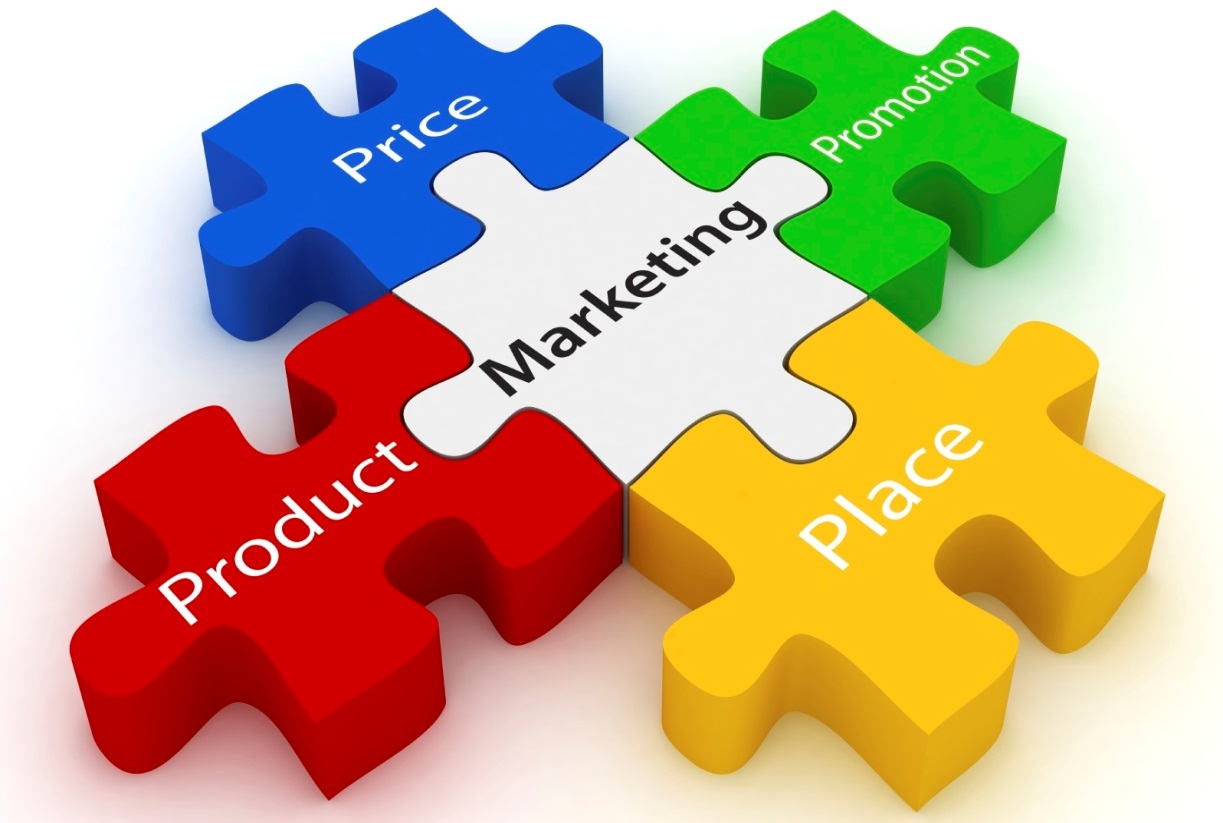 